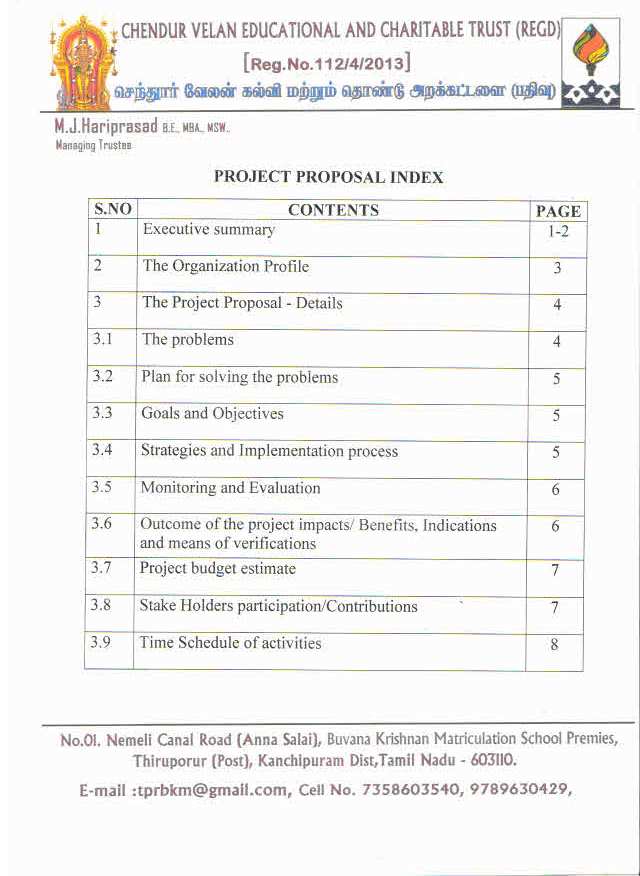 EXECUTIVE SUMMARYPROFILE OF THE ORGANIZATION:CHENDUR VELAN EDUCATIONAL AND CHARITABLE TRUST is a registered Non-profitable organization aims to provide quality education for the economically and socially, most backward class children without any kind of discrimination. It also involves in social and charitable activities for the upliftment of social and educational status of the people. The trust is functioning with effect from 2013 and running a school “BUVANA KRISHNAN MATRICULATION SCHOOL” by name with 1130 children. 95% of the children aged between 4 and 15 belongs to backward, most backward and scheduled class.PROJECT PROPOSALPROJECT TITLE:CONSTRUCTION OF SCHOOL BUILDINGS AND RELATED INFRASTRUCTURES –  INDIA.THE PROBLEMS :	The school is running on a lease land with shortage of class-rooms, rest rooms, various labs and a standard play-ground. The trust is unable to make any infrastructure development activities on a lease land. Major portion of the lease land belongs to a local temple and temple authorities are not permitting the school management to under take any kind of permanent infrastructures and temple lands are not for sale.PLAN FOR SOLVING THE PROBLEM 	The plan is to purchase a land and build 30 class rooms with toilets facilities, labs, library, computer class room and a standard well-equipped play ground as detailed in the estimated budget.OBJECTIVES :To enhancement of educational infrastructure for the 1130 pre primary, primary and high school children.To provide a safe, healthy and conductive learning environment that will provide quality education. To develop children on intellectual competent. To build up good moral character students.OUTCOME OF THE PROJECT :IMPACTS / EFFECTSThe project will strengthen the operational capacity of the school. 1130 children will get immediate direct benefits of the projectLearning process will be enhanced by way of introduction of modern digital educational system by replacement of traditional educational system.A safe, healthy, better sanitation hygiene and conducive learning environment will be provided.All children will enjoy their childhood life.LONG - TERM BENEFITS OF THE PROJECT :To upgrade the existing level to higher secondary and then to higher study level so as to achieve the social and educational objectives of the trust.ESTIMATED PROJECT BUDGET:Total project cost 					-	USD 677300a) Contribution by board  of  directors		-	USD 289800           b) Contribution by the school			-	USD 72464Total Contributions 				-	USD 362264External funds required				-	USD 315036PROJECT DURATION : 14 MONTHSPARTICIPATION / CONTRIBUTIONSOut of the total project cost USD 677300, about 53.46% (USD 362264) of the project cost will be met by the Board  of Directors by way of selling their own property which is for away from the school site and contributions to be made by the school. We, the Board of Directors are very much thankful for the consideration of our school project proposal for the benefits of the Economically and socially weaker section of the community and for the valuable support.PROFILE OF THE ORGANIZATION:CHENDUR VELAN EDUCATIONAL AND CHARITABLE TRUST is a registered Non-profitable organization aims to provide quality education for the economically and socially, most backward class children without any kind of discrimination. It also involves in social and charitable activities for the upliftment of social and educational status of the people. The trust is functioning with effect from 2013 and running a school “BUVANA KRISHNAN MATRICULATION SCHOOL” by name with 1130 children. 95% of the children aged between 4 and 15 belongs to backward, most backward and scheduled class.CHIEF  OF THE ORGANIZATIONManaging Trustee	            :	M.J.Hari PrasadSecretary		            :	R.M.JagannathanContact Details	            :	+91 7358603540				          +91 9789630429Postal Address                 :	No.1, Nemmeli canal road, B.K.M School                                                 Premieses, Thiruporur(Po), Kancheepuram(Dt),                                                  Tamil Nadu(State), India          Pincode: 603110Mail Id	                      : 	tprbkm@gmail.com            jagannathan.rm@gmail.com Target Area of Operation  :	Educational, Social and Charitable Activities                                                  for the upliftment of Economically and socially                                                   weaker section of the people without any kind                                                  of discrimination.PROJECT PROPOSALPROJECT TITLE:CONSTRUCTION OF SCHOOL BUILDINGS AND RELATED INFRASTRUCTURES –  INDIA.LOCATION OF THE PROJECT SITE :Address		: 	Nemmeli canal road.Thiruporur(Po),                                      Kancheepuram(Dt),                                         Tamil Nadu(State), IndiaPincode: 603110Telephone		: 	+91 9789630429    				+91 7358603540PROJECT IMPLEMENTATION AGENCY :	CHENDUR VELAN EDUCATIONAL AND CHARITABLE TRUST. Trust will constitute a Project Implementation Team which consists of board of directors, qualified engineers, chartered accountants and other related technocrats.PROJECT GOAL :	To construct school buildings and related infrastructures.THE PROBLEMS :	The school is running on a lease land with shortage of class-rooms, rest rooms, various labs and a standard play-ground. The trust is unable to make any infrastructure development activities on a lease land. Major portion of the lease land belongs to a local temple and temple authorities are not permitting the school management to under take any kind of permanent infrastructures and temple lands are not for sale.	And also the school is paying a huge amount of rent of USD 9000 per annum. Hence we are unable to manage 1130 children with insufficient number of class rooms, rest rooms, labs, library – staff room and seminar hall. Currently 11 toilets are shared by 1130 children and 50 staff of the school.	Therefore, the school is extremely in need of permanent basic infrastructure facilities to enhance the learning process to improve the children’s skills. This is the main problem of the school.PLAN FOR SOLVING THE PROBLEM 	The plan is to purchase a land and build 30 class rooms with toilets facilities, labs, library, computer class room and a standard well-equipped play ground as detailed in the estimated budget.MONITORING AND EVALUATION :	A progress indicator tools will be used to monitor and evaluate the project on regular basis.Donors and partner organisations have the right to monitor and supervise the project to assess the performance and progress. The chief functionary of the organisation will assess the progress of the project through periodic review meetings with the project implementation team members.OUTCOME OF THE PROJECTLONG - TERM BENEFITS OF THE PROJECT :To upgrade the existing level to higher secondary and then to higher study level so as to achieve the social and educational objectives of the trust.To implement the government of India and state government educational schemes such as right to free and compulsory education for children from L.K.G to VIII Grade effectively for the benefit of the poor children.Improvement of children’s self-esteem and well-being.ESTIMATED PROJECT BUDGETExchange Rate (TANTATIVE) 1 USD = 69 INR PARTICIPATION / CONTRIBUTIONSOut of the total project cost USD 677300, about 53.46% (USD 362264) of the project cost will be met by the Board  of Directors by way of selling their own property which is for away from the school site and contributions to be made by the school as detailed in the estimated project budget. We, the Board of Directors also certify that funds available by way of external sources and contributions by Board of Directors and the school will be used exclusively for the  execution of the project only and will not be diverted or utilized for any other purposes under any circumstances.	Further, the running costs of the school such as monthly salary of the Teaching staff (43Nos) and Administrative staff (7Nos), monthly payment for social security schemes for all the staff, electricity, rent, telephone charges, water, cleaning products, stationeries are covered by school tuition fees and we never collect any kind of donation from any students either directly or indirectly because more than 95% of the children of the school belongs to backward, most backward and schedule class and they are economical and socially weaker section of the community.The project implementation team will actively participate in the execution of the project and closely supervise the project works.Our trust is granted permission by the Ministry of the Home affairs, Government of India to receive required funds under Foreign Contribution Regulation Act 2010 with effect from 18.03.2019 and valid till 17.03.2024 and FCRA Registration certificate number is 075820446. TIME LINE OF ACTIVITIES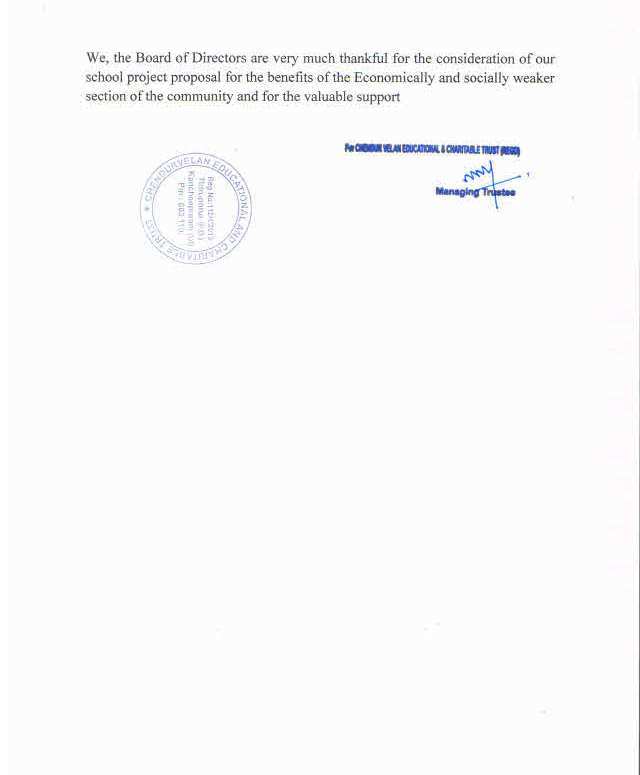 OBJECTIVESSTRATEGIESIMPLEMENTATION PROCESSi) To enhancement of educational infrastructure for the 1130 pre primary, primary and high school children.Construction of school buildings and play ground Enhancement of educational euipments, materials and to create conducive environment.Formation of Project Implementation Team consists of board of directors, qualified engineers and chartered accountants and other related technocrats.i)    To provide a safe, healthy and conductive learning environment that will provide quality education. ii) To develop children on intellectual competent. iii) To build up good moral character students. Formation of smart class rooms, practical classes, improve games and sports activities, yoga and meditation. Facilities for Students: Selection of qualified teaching staff on the  basis of merit and better , labs, library. Facilities to hold vocational classes and computer classes.Games and sports materials, art and culture equipments.IMPACTS / EFFECTSINDICATORSMEANS OF VERIFICATIONSi) The project will strengthen the operational capacity of the school. ii) 1130 children will get immediate direct benefits of the project.New permanent infrastructure facilities will be created in the project site.Observation and interaction with parents and local community.i) Learning process will be enhanced by way of introduction of modern digital educational system by replacement of traditional educational system ii) A safe, healthy, better sanitation hygiene and conducive learning environment will be provided.More enrolment of children.Every year 150 additional children will have opportunities to study at our premises.Drop-out will be reducedRate of illiteracy will be less in the surrounding 14 villages.Productivity of the staff will increaseChild labour will be reduced – to stop child labourAdmission registerAttendance RegisterDialogue with studentsRecords about the Academic performance and success rate in the exams conducted by the government.All children will enjoy their childhood life.Games, sports, yoga and meditation classesObservation and interaction with children.S.NOEXPENSESFUNDS REQUIREDFUNDS REQUIREDS.NOEXPENSESUSDINR1Purchase of  land 30084 s.ft289800200000002Construction of School Buildingsa) 30 class rooms with toiletsb) Two science labsc) One library roomd) One computer roome) One language labf) One office roomh) One principal roomi) One store room373000257400003Eductional Equipments1450010000004Total project cost677300467337005a) Contribution by board  of         directorsb) Contribution by the school Total Contributions289800724642000000050000005a) Contribution by board  of         directorsb) Contribution by the school Total Contributions362264250000006External funds required (4-5)31503621737484S.NOTIME SCHEDULE AFTER THE RELASEOF THE REQUIRED FUNDACTIVITIES11st monthFormation of project implementation team22nd , 3rd and 4th monthsPurchase of land, drawing and preparation of  building plan and approval by the concerned government department35th MonthSelection of contractor for construction of school buildings and play ground.4. 6th ,7th,8th ,9th,10th and 11th,12th monthPurchase of materials for school buildings and to start the construction works and to complete the construction works and playground works.513th and 14th monthCompletion of the entire project works and submission of final reports to the funding agencies.